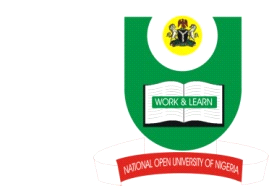 NATIONAL OPEN UNIVERSITY OF NIGERIAPlot 91, Cadastral Zone, Nnamdi Azikwe Express Way, Jabi, Abuja, FCTFaculty of Health SciencesEXAM QUESTION: JULY, 2017COURSE CODE:                 NSS 409COURSE TITLE:                Medical SociologyCREDIT UNIT:                    3 UnitsTIME ALLOWED;              2 HOURS INSTRUCTION: READ THE QUESTIONS CAREFULLY AND ANSWER ALL.Sociology is an emerging discipline in the study of complex human interaction with the environment.Discuss the major approaches in the study of Medical Sociology (4 marks)Distinguish between medical sociology and social medicine.(6 marks)Mention three (3) major areas of specialization in medical sociology.(3 marks)Briefly discuss the concept of Sociology in Medicine and Sociology of Medicine(4 marks)Mention the modern specializations in medical sociology.(3 marks)Health, according to the World Health Organization (WHO), is a state of “complete physical, mental and social well-being and not merely the absence of disease or infirmity”.Explain briefly, the medical model of disease.(4 marks)Highlight two (2) attributes of the Sick Role.(2 marks)Enumerate reasons the sick seek medical help and advice in Nigeria.(6 marks)Describe briefly, the Socio-demographic variables factors which tend to encourage or discourage a person from seeking medical care.(8 marks)Mental diseases are fast becoming a major public health care hazard in the developing world.Define the concept of mental illness or disorder (2 marks)Identify and describe any three (3) major types of mental illness.(6 marks)Identify and describe any three (3) theoretical frame works attempting to explain mental illness.(12 marks)Human behaviour has been strongly and directly linked to their health statusBriefly describe the concept of culture. (2 marks)What is the Relevance of Culture to Health?(2 marks)Identify some aspects of Nigerian Culture that are Beneficial to Health.(3 marks)Identify some aspects of Nigerian Culture that are inimical to Health.(3 marks)